Tyndall Air Force Base Air Show 2014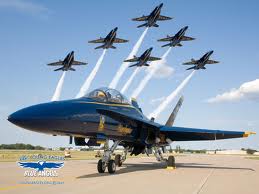  2014 Blue Angels Demonstration TeamDoors Open: 9am – 5pm				Face Painting for KidsFree Admission to the public			Balloon ArtistsLawn Chairs Permitted				Picnic Areas Availablewww.tyndallairshow2014.com